1.Пояснительная запискаРабочая программа показывает, как с учетом конкретных условий, образовательных потребностей и особенностей развития детей дошкольного возраста воспитатель создает индивидуальную педагогическую модель образования в соответствии с требованиями федеральных государственных образовательных стандартов дошкольного образования.Основой для разработки рабочей программы являются:-	Федеральным законом от 29 декабря 2012г. №273-ФЗ «Об образовании в Российской Федерации» -	«Санитарно-эпидемиологическими требованиями к устройству, содержанию	и организации режима работы дошкольных образовательных организаций»
Постановление Главного государственного санитарного врача Российской
Федерации от 15 мая 2013 г. №26 г. Москва «Об утверждении СанПиН
2.4.1.3049-13.»-СанПиН 1.2.3685-21 «Гигиенические нормативы и требования и обеспечение безопасности и (или) безвредности для человека факторов среды обитания»-	«Порядком организации и осуществления образовательной деятельности	по основным общеобразовательным программам – образовательным		программам дошкольного образования.» Утверждён приказом Министерства образования и науки Российской Федерации от 30 августа 2013 г. № 1014.-	«Федеральным государственным образовательным стандартом дошкольного образования». Приказ Министерства образования и науки Российской Федерации от 17 октября 2013 г. № 1155 г. Москва. -Основная общеобразовательная программа МБДОУ д/с «Теремок» г.ЧаплыгинаПеречень методических материалов:Гербова В. В. Развитие речи в детском саду. — М.: Мозаика-Синтез, 2005. Гербова В. В. Занятия по развитию речи в средней группе детского сада. - М.: Мозаика-Синтез, 2007-2010.Максаков А. И. Правильно ли говорит ваш ребенок. — М.; Мозаика-Синтез. 2005-2010.Максаков А. И. Воспитание звуковой культуры речи дошкольников,— М.; Мозаика-Синтез, 2005-2010.Речевое   развитие предполагает дальнейшее совершенствование речевого слуха и закрепление навыков четкой правильной, выразительной речи, развитие словаря детей на основе ознакомления с народном   календарем, приметы которого доступны детям, широкое использование фольклора (сказок, песенок, потешек, частушек, пословиц, поговорок и т.д.), рассматривания   предметов народного искусства.(Князева О.Л., Маханева М.Д. Приобщение детей к истокам русской народнойкультуры: Программа. Учебно-методическое пособие. – 2 изд., перераб.   и доп. –СПб.: «ДЕТСТВО-ПРЕС» 2000.- 304с.)(Знакомство детей с русским народным творчеством: Конспекты занятий исценарии календарно-обрядовых праздников: Методическое пособие дляпедагогов дошкольных образовательных учреждений/ Авт.- сост. Л.С.Куприна,Т.А.Бударина, О.А.Маркеева и др.   – 3 изд., перераб. и дополн. - СПб.:«ДЕТСТВО-ПРЕС»     2001г. 400с.).Развитие связной речи детей при пересказе литературных произведений, при составлении описательных рассказов по содержанию картин, серии картин, по игрушке, из личного опыта.Речевое 	развитие	включает владение речью как средством общения и культуры, обогащение активного словаря, развитие связной, грамматически правильной диалогической и монологической речи, развитие речевого творчества, развитие звуковой и интонационной культуры речи, фонематического слуха; знакомство с книжной культурой, детской литературой, понимание на слух текстов различных жанров детской литературы, формирование звуковой аналитико-синтетической активности как предпосылки обучения грамоте.2. Задачи:Развитие речи:1. Поддерживать инициативность и самостоятельность ребенка в речевомобщении со взрослыми и сверстниками, использование в практике общенияописательных монологов и элементов объяснительной речи.2. Развивать умение использовать вариативные формы приветствия, прощания, благодарности, обращения с просьбой.3. Поддерживать стремление задавать и правильно формулировать вопросы, при ответах на вопросы использовать элементы объяснительной речи.4. Развивать умение пересказывать сказки, составлять описательные рассказы о предметах и объектах, по картинкам.5. Обогащать словарь посредством ознакомления детей со свойствами икачествами объектов, предметов и материалов и выполнения обследовательских действий.6. Развивать умение чистого произношения звуков родного языка, правильного словопроизношения.7. Воспитывать желание использовать средства интонационной выразительности в процессе общения со сверстниками и взрослыми при пересказе литературных текстов.8. Воспитывать интерес к литературе, соотносить литературные факты симеющимся жизненным опытом, устанавливать причинные связи в тексте,воспроизводить текст по иллюстрациям.Восприятие художественной литературы:1. Расширять опыт слушания литературных произведений за счет разных жанров фольклора (прибаутки, загадки, заклички, небылицы, сказки о животных и волшебные), литературной прозы (сказка, рассказ) и поэзии (стихи, авторские загадки, веселые детские сказки в стихах).2. Углублять у детей интерес к литературе, воспитывать желание к постоянному общению с книгой в совместной со взрослым и самостоятельной деятельности.3. Развивать умения воспринимать текст: понимать основное содержание,устанавливать временные и простые причинные связи, называть главныехарактеристики героев, несложные мотивы их поступков, оценивать их с позиций этических норм, сочувствовать и сопереживать героям произведений, осознавать значение некоторых средств языковой выразительности для передачи образов героев, общего настроения произведения или его фрагмента.4. Способствовать освоению художественно-речевой деятельности на основелитературных текстов: пересказывать сказки и рассказы (в том числе по частям, по ролям), выразительно рассказывать наизусть потешки и прибаутки, стихи  и поэтические сказки (и их фрагменты), придумывать поэтические рифмы, короткие описательные загадки, участвовать в литературных играх со звукоподражаниями, рифмами и словами на основе художественного текста.5. Поддерживать желание детей отражать свои впечатления о прослушанныхпроизведениях, литературных героях и событиях в разных видах художественной деятельности: в рисунках, изготовлении фигурок и элементов декораций для театрализованных игр, в игре-драматизации.3.Структура и  организация образовательной областиОбразовательная область реализуется  в образовательной ситуации развитие речи - 3 раза в месяц, Восприятие художественной литературы:   1 раз в месяц Организация жизнедеятельности детей по реализации и освоению содержания рабочей программы осуществляется в двух основных моделях организации образовательного процесса: совместной деятельности взрослого и самостоятельной деятельности детей.Решение образовательных задач в рамках первой модели – совместной деятельности взрослого и детей - осуществляется как в виде непосредственно образовательной деятельности, так и в виде образовательной деятельности, осуществляемой в ходе режимных моментов.Образовательная деятельность реализуется через организацию различных видов детской деятельности:-игровой,-двигательной,-познавательно-исследовательской,-коммуникативной,-продуктивной,-музыкально-художественной,-трудовой,-чтения художественной литературы или их интеграцию с использованиемразнообразных форм и методов работы.Образовательная деятельность, осуществляемая в ходе режимных моментов-реализуется через решение образовательных задач, которые одновременно сочетаются с выполнением функций по присмотру и уходу за детьми – играми, утренним приемом детей, прогулкой, подготовкой ко сну, организацией питания и др.:-сюжетно – ролевая игра;-строительные игры;-рассматривание;-наблюдение;-игра-экспериментирование;-исследовательская деятельность;-конструирование;-развивающие игры;-просмотр видео – фильмов;-экскурсия;-ситуативный разговор;-рассказ.Формы организации образовательной области «Речевое развитие»-Индивидуально – творческая деятельность,-Развивающие игры,-Викторины,-Экскурсии,-Просмотр видеороликов,-Мероприятия в форме праздников.Здоровьесберегающие технологии, используемые в программе:-Обеспечение социально-психологического благополучия ребенка;-Учет возрастных и индивидуальных особенностей состояния здоровья и раз-вития ребенка;-Обеспечение психологической безопасности детей во время их пребыванияна занятии;-Дыхательная гимнастика; Физкультминутки.-Пальчиковая гимнастика; Гимнастика для глаз.4.Содержание педагогической работы по освоению детьмиобразовательной области «Речевое развитие»Развитие свободного общения с взрослыми и детьмиОбсуждать с детьми информацию о предметах, явлениях, событиях, выходящих за пределы привычного им ближайшего окружения. Выслушивать детей, уточнять их ответы, подсказывать слова, более точно отражающие особенность предмета, явления, состояния, поступка; помогать логично и понятно высказывать суждение. Способствовать развитию любознательности.Помогать детям, доброжелательно общаться со сверстниками, подсказывать, как можно порадовать друга, поздравить его, как спокойно выражать свое недовольство его поступком, как извиниться. Помогать детям, выражать свою точку зрения, обсуждать со сверстниками различные ситуации.Развитие всех компонентов устной речи, практическое овладение нормами речи.Формирование словаряПополнять и активизировать словарь на основе углубления знаний детей о
ближайшем окружении. Расширять представления о предметах, явлениях,
событиях, не имевших места в собственном опыте дошкольников. Активизировать употребление в речи названий предметов, их частей материалов, из которых они изготовлены. Развивать умение использовать в речи наиболее употребительные прилагательные, глаголы, наречия, предлоги. Вводить в словарь детей существительные,	обозначающие профессии;	глаголы, характеризующие трудовые действия. Совершенствовать умение детей определять и называть местоположение предмета (слева, справа, рядом, около, между), время суток. Помогать заменять часто используемые детьми указательные местоимения и наречия (там, туда, такой, этот) более точными выразительными словами; употреблять слова-антонимы (чистый — грязный, светло — темно). Учить употреблять существительные с обобщающим значением (мебель, овощи, животные и т. п.).Звуковая культура речиЗакреплять правильное произношение гласных и согласных звуков, отрабатывать произношение свистящих, шипящих и сонорных (р, л) звуков. Развивать артикуляционный аппарат.Продолжать работу над дикцией: совершенствовать отчетливое произнесение слов и словосочетаний. Развивать фонематический слух: учить различать на слух и называть слова, начинающиеся на определенный звук. Совершенствовать интонационную выразительность речи.Грамматический строй речи     Формировать умение согласовывать слова в предложении, правильно использовать предлоги в речи; образовывать форму множественного числа числительных, обозначающих детенышей животных (по аналогии), употреблять эти существительные в именительном и винительном падежах (лисята — лисят, медвежата   —   медвежат);   правильно   употреблять   форму   множественного   числа родительного падежа существительных (вилок, туфель).Напоминать правильные формы повелительного наклонения некоторых глаголов (Ляг! Лежи! Поезжай! Беги! и т. п.), несклоняемых существительных (пальто, пианино, кофе, какао).Поощрять характерное для детей пятого года жизни словотворчество, тактично	подсказывать общепринятый	образец	слова. Побуждать активно употреблять	в  речи	простейшие	 виды	сложносочиненных и сложноподчиненных предложений.Связная речьСовершенствовать диалогическую речь: учить участвовать в беседе, понятно для слушателей отвечать на вопросы и задавать их.Развивать умение детей рассказывать: описывать предмет, картину; упражнять, в составлении     рассказов     по     картине,     созданной     ребенком     с     использованием раздаточного дидактического материала.Закреплять     умение     пересказывать     наиболее     выразительные     и     динамичные отрывки из сказок.Расширение читательских интересов детейПолучение удовольствия от общения с книгой, стремление к повторной встрече с ней.Восприятие литературного текстаОсвоение умений внимательно слушать и слышать литературное произведение, сочувствовать и сопереживать героям произведения, представлять в воображении героев, особенности их внешнего вида, некоторые черты характера, вычленять поступки героев и давать им элементарную оценку, объяснять явные мотивы поступков, с помощью педагога понимать общее настроение произведения.Представление о значении использования в художественном тексте некоторых средств языковой и интонационной выразительности рассказчика для выражения отношения к героям и событиям.Творческая деятельность на основе литературного текстаПроявление желания запоминать поэтические тексты, пересказывать знакомые и вновь прочитанные сказки и рассказы с опорой на иллюстрации и без них другим детям и взрослым, игрушкам. Освоение разных способов выражения своего отношения к литературному произведению, его героям: в рассказе, рисунке, аппликации, лепке; при пересказывании и чтении наизусть текста; в разных видах театрализованной деятельности.5. Развивающая предметно-пространственная среда по образовательнойобласти «Речевое развитие»Центр книгиЦентр информационныйТехнические средства обучения-Телевизор, Музыкальный центр, Проектор6. Годовое тематическое планирование.7. Календарно – тематическое планирование.4.2. Восприятие художественной литературы.8. Планируемые результаты  освоения содержания образовательной областиРазвитие речи:Ребенок проявляет инициативу и активность в общении; решает бытовые и игровые задачи посредством общения со взрослыми и сверстниками.Без напоминания взрослого здоровается и прощается, говорит «спасибо» и «пожалуйста».Инициативен в разговоре, отвечает на вопросы, задает встречные, использует простые формы объяснительной речи.Большинство звуков произносит правильно, пользуется средствамиэмоциональной и речевой выразительности.Самостоятельно пересказывает знакомые сказки, с небольшой помощью взрослого составляет описательные рассказы и загадки.Проявляет словотворчество, интерес к языку. Слышит слова с заданным первым звуком. С интересом слушает литературные тексты, воспроизводит текст.Восприятие художественной литературы:Ребенок легко включается в процесс восприятия книги, охотно обсуждает произведение, выражает свое отношение к событиям и героям, красоте некоторых художественных средств, представляет героев, особенности их внешнего вида, некоторые черты характера, объясняет явные мотивы поступков героев. Имеет представления о некоторых особенностях таких литературных жанров, как загадка, сказка, рассказ, стихотворение, небылица.Охотно пересказывает знакомые и вновь прочитанные сказки и рассказы, выразительно рассказывает наизусть прибаутки, стихи и поэтические сказки,придумывает поэтические рифмы, короткие описательные загадки. С желанием рисует иллюстрации, активно участвует в театрализованных играх, стремится к созданию выразительных образов.НеделяТемаИтоговое мероприятиеСентябрьСентябрь1Вместе весело играть, танцевать и рисовать (ребенок и сверстники в детском саду)Презентация альбома с фотографиями о лете.2Какой я? Что я знаю о себе?Музыкальный досуг «Будет музыка звучать, будет ложечка звучать»3Волшебница осень (золотая осень, дары осени, сельскохозяйственные промыслы)Праздник «Осень в гости к нам пришла!»Выставка поделок из природных мотериалов4Мы – пешеходы.Выставка рисунков и поделок «Дорога глазами детей»ОктябрьОктябрь1Наши друзья - животныеКонкурс детских рисунков «Животные наших лесов»2Неделя экологииЭкологический урок «Разделяй с нами»3Удивительный предметный мирРазвлечение «Чемодан игрушек»4Труд взрослых. ПрофессииИгровая ситуация «Профессии моих родителей»НоябрьНоябрь1Поздняя осень        1Выставка фотографий         «Осень, осень листья последние сбросила»2Наши добрые дела (дружба, помощь, забота, внимание)Альбом с фотографиями «Наши добрые дела» о помощи работникам  детского сада3Зелёные друзья (мир комнатных растений)Проект «Зелёные друзья – комнатные растения»4Мой дом – мой городПроект « Мой город - Чаплыгин»ДекабрьДекабрь1Мальчики и девочкиСюжетно-ролевая игра «Детский сад»2Зимушка-зимаДосуг «Ой ты, зимушка-зима!»3Новогодние чудесаПраздник «Путешествие в сказочный зимний лес»4Народное творчество, культура и традицииЭкскурсия в музей куколЯнварьЯнварь2Играй-отдыхай! (неделя игры, каникулы)«Как медведь и воробей польку танцевали» (музыкальная игра-забава)3Юные волшебники (неделя творчества)«Вечер загадок»4Почемучки (неделя познания)Игровая ситуация  «В мире полезных вещей» ФевральФевраль1Зимние забавы, зимние виды спортаПостройки из снега2Будь осторожен! ОБЖВыставка детского творчества «Будь осторожен!»3Наши мужчины – защитники Отечества!Праздник «Наши папы – защитники России!»4Волшебные слова и поступки (культура общения.этикет, Досуг «Мы нисколько не скучаем, в  игры разные играем!»МартМарт1О любимых мамах и бабушкахПраздник 8 марта «Нотки в гости приглашают»2Помогаем взрослымКонкурсная программа «Верные друзья – мама, папа, я!»3Искусство и культура (живопись, скульптура, архитектура,  декоративно-прикладное творчество, книжная графика, музыка, театр, музей)Досуг «Музыкальные забавы»4Удивительный и волшебный мир книгВыставка «Наши любимые книжки»АпрельАпрель1Весна – Красна!Мини - игра2Неделя здоровьяДосуг «У нас в гостях Айболит!»3Пернатые соседи и друзьяЭкологиыеский праздник «День птиц»4Дорожная грамотаРазвлечение «Красный, желтый, зелёный»МайМай1Моя страна, моя РодинаСоциальная акция «Открытка для ветерана»2Путешествие в страну загадок, чудес, открытий, экспериментовЭксперементирование на открытом воздухе3Путешествия по экологической тропеЭкскурсия в парк.4Водоемы родного края и его обитатели.Конкурс рисунков «Кто живет в реке?»НеделяТемаПрограммное содержаниеЛитератураСентябрь.Сентябрь.Сентябрь.Сентябрь.1Беседа с детьми  на тему «Надо ли учиться говорить?»Помочь детям понять, что и зачем они будут делать на занятиях по развитию речи.В.В.ГербоваС.272Звуковая культура речи: звуки с и сь.Объяснить детям артикуляцию звука с, поупражнять в правильном, отчетливом его произнесении (в словах, фразовой речи).В.В.ГербоваС.283Обучение рассказыванию: «Наша неваляшка идет трудиться»Учить детей, следуя плану рассматривания игрушки, рассказывать о ней при минимальной помощи педагогаВ.В.ГербоваС.29Октябрь.Октябрь.Октябрь.Октябрь.4Чтение сказки К.Чуковского «Телефон»Порадовать детей чтением веселой сказки. Поупражнять в инсценировании отрывков из произведения.В.В.ГербоваС.315Звуковая культура речи: звуки З и ЗЬ.Упражнять детей в произношении изолированного звука З (в словах и слогах), учить произносить звук З твердо и мягко; различать слова со звуками З, ЗЬ.В.В.ГербоваС.326Заучивание русской народной песенки«Тень- тень-потетень».Помочь детям запомнить и выразительно читать песенку.В.В.ГербоваС.33Ноябрь.Ноябрь.Ноябрь.Ноябрь.7Чтение сказки «Три поросенка»Познакомить детей с английской сказкой «Три поросенка» (перевод  С.  Михалкова), помочь понять её смысл и выделить слова, передающие страх поросят и страдания ошпаренного кипятком волка.В.В.ГербоваС.358Звуковая культура речи: звук Ц.Упражнять детей в произнесении звука Ц (изолированного, в слогах, в словах). Совершенствовать интонационную выразительность речи. Учить различать слова, начинающиеся со звука Ц, ориентируясь не на смысл слова , а на его звучание.В.В.ГербоваС.36Декабрь.Декабрь.Декабрь.Декабрь.10Составление рассказа об игрушке. Дидактическое упражнение «Что из чего?»Проверить, насколько у детей сформировано умение составлять последовательный рассказ об игрушке. Поупражнять детей в умении образовывать слова по аналогии.В.В.ГербоваС.3911Чтение и заучивание стихотворений о зиме.Приобщать детей к поэзии. Помогать детям запоминать и выразительно читать  стихотворения.В.В.ГербоваС.4412Обучение рассказыванию по картине «Вот это снеговик!»Учить детей составлять рассказы по картине без повторов и пропусков существенной информации; закреплять умение придумывать название картины.В.В.ГербоваС.45Январь.Январь.Январь.Январь.13Звуковая культура речи : звук Ш.Показать детям артикуляцию звука Ш, учить четко произносить звук (изолированно, в слогах, в словах); различать слова со звуком Ш.В.В.ГербоваС.4614Обучение рассказыванию по картине «Таня не боится мороза».Учить детей рассматривать картину и рассказывать о ней в определенной последовательности; учить придумывать название картины.В.В.ГербоваС.5015Звуковая культура речи : звук Ж.Упражнять детей в правильном и четком произнесении звуках Ж (изолированного, в звукоподражательных словах); в умении определять слова со звуком Ж.В.В.ГербоваС.49 Февраль. Февраль. Февраль. Февраль.16Мини-викторина по сказкам К. Чуковского. Чтение произведения «Федорино горе».Помочь детям вспомнить названия и содержание сказок К. Чуковского. Познакомить со сказкой «Федорино горе».В.В.ГербоваС.5317Звуковая культура речи : звук Ч.Объяснить детям , как правильно произносить звук Ч, упражнять в произнесении звука (изолированно, в словах). Развивать фонематический слух детейВ.В.ГербоваС.5318Составление рассказов по картине «На полянке».Помогать детям рассматривать и описывать картину в определенной последовательности. Продолжать формировать умение придумывать название картины.В.В.ГербоваС.55Март.Март.Март.Март.19Готовимся встречать весну и Международный женский день.Познакомить детей со стихотворением А. Плещеева «Весна». Поупражнять в умении поздравлять женщин с праздником.В.В.ГербоваС.5920Звуковая культура речи : звук Щ-Ч.Упражнять детей в правильном произнесении звука Щ и дифференциации звуков Щ-Ч.В.В.ГербоваС.6021Составление рассказов по картине.Проверить умеют ли дети придерживаться определенной последовательности, составляя рассказ по картине; поняли ли они, что значит озаглавить картину.В.В.ГербоваС.62Апрель.Апрель.Апрель.Апрель.22Звуковая культура речи : звук Л-ЛЬ.Упражнять детей в четком произнесении звука Л (в звукосочетаниях, словах, фразовой речи). Совершенствовать фонематическое восприятие - учить определять слова со звуками Л, ЛЬ.В.В.ГербоваС.6323Обучение рассказыванию: работа с картиной- матрицей и раздаточными картинками .Учить детей создавать картину и рассказывать  о её содержании, развивать творческое мышление.В.В.ГербоваС.6524Заучивание стихотворений.Помочь детям запомнить и выразительно читать одно из стихотворений. Заучивание стихотворения Ю. Кушака «Олененок». Заучивание русской народной песенки «Дед хотел уху сварить».В.В.ГербоваС.65Май.Май.Май.Май.25День Победы.Выяснить , что знают дети об этом великом празднике. Помочь запомнить и выразительно читать стихотворение Т. Белозерова «Праздник победы».В.В.ГербоваС.6826Звуковая культура речи : звук Р-РЬ.Упражнять детей  в четком и правильном произнесении звука Р (изолированно, в чистоговорках, в словах).В.В.ГербоваС.6927Литературный калейдоскоп.Выяснить есть ли у детей любимые сказки, рассказы; знают ли они загадки и считалки.В.В.ГербоваС.71№п/пТемаЦель, программные задачиИсточник методической литературыСЕНТЯБРЬСЕНТЯБРЬСЕНТЯБРЬСЕНТЯБРЬ1.Рассказывание русской народной сказки «Лисичка со скалочкой».Воспитывать эмоционально –образное восприятие сказки учить понимать и оценивать характер и поступки героев, подвести к пониманию жанровых особенностей сказки..О.С. Ушакова, с 55.ОКТЯБРЬОКТЯБРЬОКТЯБРЬОКТЯБРЬ2.Чтение стихотворений об осени.Продолжать учить детей эмоционально воспринимать образную основу поэтических произведений; развивать творческое воображение, выразительность речи детей.О.С. Ушакова, с 56.НОЯБРЬНОЯБРЬНОЯБРЬНОЯБРЬ3..Рассказывание русской народной сказки «Гуси-лебеди».Учить детей понимать образное содержание и идею сказки, передавать структуру сказки с помощью моделирования, замечать и понимать образные слова и выражения в тексте; развивать творческое воображение.О.С. Ушакова, с 58.ДЕКАБРЬДЕКАБРЬДЕКАБРЬДЕКАБРЬ4.Рассказывание русской народной сказки «Зимовье».Воспитывать эмоциональное восприятие содержания сказки; учить понимать и оценивать характеры героев, передавать интонацией голоса и характер персонажей; подвести к пониманию образного содержания пословиц.О.С. Ушакова, с 69.ЯНВАРЬЯНВАРЬЯНВАРЬЯНВАРЬ5.Чтение сказки Б. Заходера «Хрюша на елке».Продолжать учить детей эмоционально воспринимать и понимать содержание и идею сказки, замечать образные слова и выражения; помочь овладеть приемом сравнения.О.С. Ушакова, с 71.ФЕВРАЛЬФЕВРАЛЬФЕВРАЛЬФЕВРАЛЬ6.Чтение венгерской народной сказки «Два жадных медвежонка».Учить детей понимать образное содержание и идею сказки, видеть взаимосвязь между содержанием и названием произведения, понимать и формулировать тему, стимулировать желание придумывать новые детали, эпизоды, фрагменты к сказке; учить понимать значение пословицы, связывать ее с сюжетом сказки.О.С. Ушакова, с 66.МАРТМАРТМАРТМАРТ7.Рассказывание белорусской народной сказки «Жихарка».Учить детей воспринимать и осознавать образное содержание сказки, замечать образные слова и выражения в тексте; упражнять в подборе синонимов; учить понимать содержание поговорок, придумывать новые эпизоды.О.С. Ушакова, с 72.АПРЕЛЬАПРЕЛЬАПРЕЛЬАПРЕЛЬ8.Заучивание стихотворения С. Вышеславцева «Весна».Развивать образность речи детей, понимание значения образных слов и выражений; учить подбирать определения, сравнения к заданному слову.О.С. Ушакова, с 75.МАЙМАЙМАЙМАЙ9.Чтение веселого стихотворения Н. Бжехва «Муха-чистуха».Продолжать учить детей понимать содержание стихотворения, его юмористический смысл; создавать у детей эмоционально-психологический комфорт.О.С. Ушакова, с 76.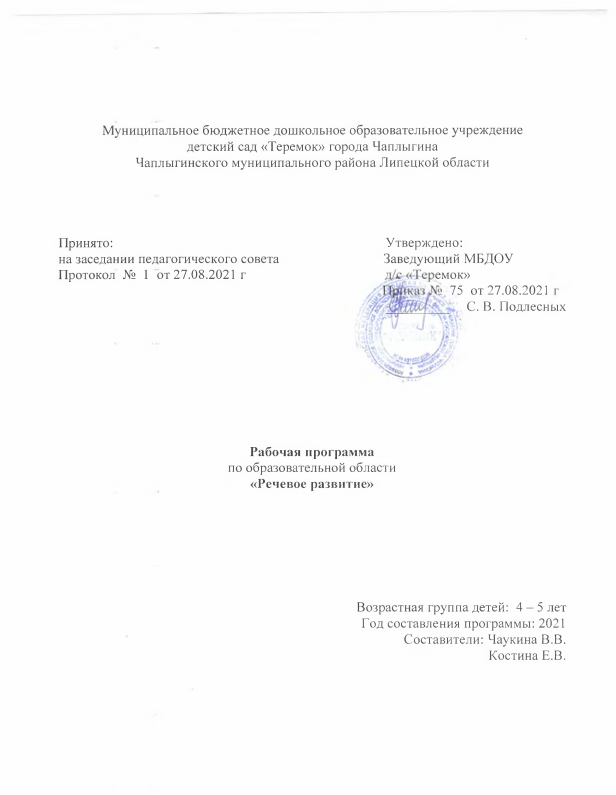 